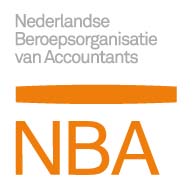 VERZOEK TOT VRIJSTELLING(EN) EXAMEN(ONDERDELEN) NEDERLANDS RECHT PROEVE VAN VAKBEKWAAMHEID (RA)Bijlage A. IRecht (incl. ondernemingsrecht)Bijlage A. IIJaarrekeningenrechtBijlage A. IIIBelastingrecht I (LB/OB)Bijlage A. IVBelastingrecht II (IB / Vpb)Bijlage BTOELICHTING VERZOEK TOT VRIJSTELLING(EN) EXAMEN(ONDERDELEN) NEDERLANDS RECHT PROEVE VAN VAKBEKWAAMHEID Om voor een vrijstelling voor (een onderdeel van) het examen Nederlands recht in aanmerking te komen, dient de kandidaat aan te kunnen tonen dat de eindtermen voor het betreffende onderdeel van het examen worden afgedekt. Het vrijstellingsverzoek moet worden onderbouwd met relevante bewijsstukken:Vrijstelling voor (een onderdeel van) het examen op basis van een Nederlands diploma / (deel)certificaat. Een (gewaarmerkte) kopie van een Nederlands diploma / (deel)certificaat dient te worden meegestuurd met het vrijstellingsverzoek. Uit het diploma / (deel) certificaat blijkt op welk niveau onderwijs is genoten en wat het aantal behaalde studiepunten ECTS) voor het betreffende onderdeel van het examen is. Daarnaast dienen een beschrijving van het lesprogramma en de voorgeschreven literatuur voor het betreffende onderdeel van het examen aan te worden geleverd. Vrijstelling voor (een onderdeel van) het examen op basis van werkervaring. De kandidaat kan aantonen dat hij / zij in een voltijds dienstverband bij een Nederlandse vestiging van een accountantspraktijk gedurende tenminste drie jaar in de Nederlandse praktijk een aantoonbare staat van dienst heeft opgebouwd van relevante werkzaamheden met betrekking tot de inhoud van het examen c.q. onderdeel van het examen. Daartoe dient een een overzicht te worden overleggen waarin de kandidaat zijn / haar werkzaamheden, die ten grondslag hebben gelegen aan zijn/ haar hierboven bedoelde staat van dienst, heeft vastgelegd. Het te overleggen overzicht moet zijn beoordeeld en goedgekeurd door een Registeraccountant werkzaam op de desbetreffende vestiging van de accountantspraktijk.Op het schema ‘verzoek tot vrijstelling(en) examen(onderdelen) Nederlands recht’ dient achter ieder onderwerp voor het betreffende (onderdeel van het) examen te worden aangegeven welke bijlage, als bedoeld onder punt 1.  a en / of b, ter ondersteuning dient voor de aangevraagde vrijstelling. Kopieën van diploma's, deelcertificaten, cijferlijsten en eventuele andere bescheiden dienen te worden gewaarmerkt. Onder waarmerken wordt verstaan dat de kopie voor eensluidend conform het origineel wordt ondertekend door een notaris, een accountant of de betreffende onderwijsinstelling (Nb. niet gewaarmerkte kopieën worden niet in behandeling genomen). Indien het vrijstellingsverzoek wordt ingediend als bedoeld onder punt 1. en 2. dan zal de NBA aansluitend in een gesprek met de kandidaat beoordelen of de bedoelde kennis op het vereiste niveau aanwezig is. Indien het gesprek niet tot een positief oordeel heeft geleid, kan de NBA de kandidaat een (mondelinge) toets afnemen. De toets duurt maximaal een uur. De toets dient met een voldoende resultaat te zijn afgelegd om alsnog voor de gevraagde vrijstelling in aanmerking te komen. De kandidaat kan voor het gesprek en de toets kiezen voor de Nederlandse of de Engelse taal.Een (gedocumenteerd) vrijstellingsverzoek wordt in behandeling genomen na betaling van de hiervoor verschuldigde bijdrage ad € 85,- De aanvrager ontvangt hiervoor een factuur van de NBA. De geldelijke bijdrage voor een gesprek of een toets in het kader van een vrijstellingsverzoek is € 200,- die voorafgaand aan het gesprek / de toets dient te zijn voldaan. Ook hiervoor ontvangt de kandidaat een factuur van de NBA. De NBA  behoudt zich het recht voor om tot maximaal 6 weken na het vrijstellingsverzoek een reactie te sturen.Een vrijstellingsverzoek, met de daarbij per examen(onderdeel) te overleggen schriftelijke bewijzen, dient te worden gericht aan: NBA
T.a.v. de heer T.R. LuinstraBeleidsmedewerker Educatie / afdeling Educatie & Praktijkopleidingen
Postbus 7984
1008 AD AmsterdamAlgemeenAlgemeenOm een vrijstellingsverzoek  in behandeling te kunnen nemen, dienen de met een * gemarkeerde velden verplicht te worden ingevuld.  Om een vrijstellingsverzoek  in behandeling te kunnen nemen, dienen de met een * gemarkeerde velden verplicht te worden ingevuld.  (Geboorte)Naam*Voornamen*Titel(s)*Geboortedatum*Geboorteplaats*Nationaliteit*Adres*Postcode*Woonplaats*Land*TelefoonnummerE-mailadres*WerkgeverVrijstelling voor het examen(onderdeel)*Vul het bijbehorende vrijstellingsschema in (bijlage A. I – V) Recht  Jaarrekeningenrecht Belastingrecht I (LB/OB) Belastingrecht II (IB/VPB)OnderwerpVrijstelling op basis van Nederlandse diploma’s / certificatenVrijstelling op basis van werkervaringRecht in het algemeen.Recht en staat.De wetgeving.De rechspraak.Het bestuur.Vermogensrecht (algemeen).Goederenrecht.Overeenkomstenrecht.Verbintenissen uit de wet.Arbeidsrecht en sociaal zekerheidsrecht.Strafrecht.Internationaal recht.Oprichting, rechtspersonen.Vreemd vermogen en aandelen.Corporate Governance.De gebondenheid van de vennootschap aan derden.De aandeelhoudersvergadering.De ondernemingsraad.Toetsing van besluiten.Jaarrekening en jaarverslag.Geschillenregeling en enquête.Statutenwijziging, omzetting, ontbinding.Fusie, splitsing, uitkoop.Herstructurering van vennootschappen, de structuurvennootschap.Europees vennootschapsrecht.Flex-BV.OnderwerpVrijstelling op basis van Nederlandse diploma’s / certificatenVrijstelling op basis van werkervaringAlgemene grondslagen (toepassing Richtlijnen en IFRS in de geconsolideerde en enkelvoudige jaarrekening, opzet en status Richtlijnen).Waardering tegen actuele waarde (toepassing Besluit actuele waarde).Pensioenverslaggeving (RJ 271.3 en meest recente uitingen).Vrijstellingen voor groepsmaatschappijen (o.m. art. 2:402, 403 en 408) en vrijstellingen voor middelgrote en kleine rechtspersonen (art. 2:397 en 396), waaronder het samenvalproject (toepassing fiscale grondslagen) alsmede RJ 315.Formele aspecten jaarrekening en jaarverslag (opmaak, deponering, ondertekening, accountantsonderzoek, overige gegevens, etc.).Eisen inrichting jaarverslag volgens BW Titel 9 en RJ 400 inclusief RJ 920 Handreiking voor Maatschappelijke verslaggeving.De verwerking van wettelijke reserves in de jaarrekening (kapitaalbeschermingsrecht).De belangrijkste verschillen tussen IFRS en de Nederlandse grondslagen (o.m. gebeurtenissen na balansdatum; art. 2:387 lid 3, verwerking goodwill, fusie en overname technieken, toepassing nettovermogenswaarde, waardering en resultaatbepaling financiële instrumenten waaronder met name kostprijshedge accounting, beëindiging bedrijfsactiviteiten, gesegmenteerde informatie, op aandelen gebaseerde betalingen, overheidssubsidies en andere vormen van overheidssteun, ook verwerking van om niet verkregen en gekochte emissierechten, verwerking winstbelasting binnen fiscale eenheid, verwerking van resultaten op intercompany-transacties in de jaarrekening).Bijzondere bedrijfstakken:banken;verzekeringsmaatschappijen;pensioenfondsen;beleggingsinstellingen;commerciële stichtingen en verenigingen;organisaties-zonder-winststreven;toegelaten instellingen volkshuisvesting;fondsenwervende instellingen;zorginstellingen; enonderwijsinstellingen.Eisen voor de externe verslaggeving van kleine rechtspersonen (BW Titel 9 en Rjk).OnderwerpVrijstelling op basis van Nederlandse diploma’s / certificatenVrijstelling op basis van werkervaringAlgemeen:Korte schets van Nederland en de Nederlandse staatsinrichting;Plaats van het belastingrecht binnen het recht in Nederland;Soorten overheidsheffingen;Doelen van belastingheffing;Beginselen van belastingheffing;Bronnen van belastingrecht;Opbouw van een belastingwet;Onderscheid tussen materieel en formeel belastingrecht;Schets van de Nederlandse Belastingdienst;Belastingadviseurs en accountants in Nederland. Algemene wet inzake rijksbelastingen (Awr):Onderverdeling van belastingen;Soorten belastingaanslagen;Aangifteplicht;Navordering;Naheffing;Bezwaarschriftprocedure;Beroepsmogelijkheden;Overige rechtsmogelijkheden;Vertegenwoordiging;Gegevens- en inlichtingenplicht;Administratieplicht;Bewijslast in het belastingrecht;Bestuurlijke boeten;Fiscaal strafrecht.Invorderingswet (Inv):Betalingstermijnen;Dwanginvordering;Rechten van de ontvanger;Tegemoetkomingen;Aansprakelijkheid.Loonbelasting (LB):Werknemer en dienstbetrekking;Werknemer die niet in Nederland woont;Vrijstellingen;Onkostenvergoeding;Loon in natura;Privé gebruik auto;Aanspraak op loon;Bruto-netto loon berekening;Fictief loon;Anonieme werknemers;Heffingskortingen;Eindheffingen;Afdrachtsverminderingen;Extra administratieve verplichtingen voor de LB.Omzetbelasting (OB)Werking van de OB;Wie is ondernemer voor de OB?;Fiscale eenheid voor de OB;Levering van goederen;Diensten;Aftrek van voorbelasting;Privégebruik;Vrijstellingen;Intracommunautaire transacties;Invoer en uitvoer van goederen;Onroerende zaken;Extra administratieve verplichtingen voor de OB.OnderwerpVrijstelling op basis van Nederlandse diploma’s / certificatenVrijstelling op basis van werkervaringInkomstenbelastingHet belastingsubjectBinnenlands en buitenlands belastingplichtige.Het boxenstelselBox 1, 2 en 3.De ondernemer in de IBWat is een onderneming?;Wie is ondernemer voor de IB?;Ondernemersfaciliteiten.Totale winstBepaling totale winst (zakelijkheid van uitgaven, vermogensetikettering);Beperking van de aftrekbare kosten (“Oortkosten”);Objectieve vrijstellingen;JaarwinstGoedkoopmansgebruik;Stelselkeuze;Foutenleer.Verschillen vennootschappelijke versus fiscale waardering van activaWaarom verschillen?;Immateriële vaste activa;Materiële vaste activa;Financiële vaste activa;Investeringsaftrek en afschrijvingen;Voorraden;Onderhanden werk;Vorderingen.Verschillen vennootschappelijke versus fiscale waardering van passivaSchulden;Voorzieningen;Pensioenvoorziening;Kostenegalisatiereserve;Herinvesteringsreserve;Fiscale oudedagsreserve.StakingswinstWanneer staking?;Bepaling stakingswinst;Stakingsfaciliteiten;Doorschuifmogelijkheden;Inbreng in een BV.Resultaat uit overige werkzaamhedenTer beschikking stellen aan verbonden personen.Aanmerkelijk belangWanneer een aanmerkelijk belang?;Reguliere voordelen;Kosten van reguliere voordelen;Vervreemdingsvoordeel;Fictieve vervreemding;Doorschuifregelingen;Verlies uit aanmerkelijk belang.Vennootschapsbelasting (Vpb)Belastingplicht voor de VpbBinnenlandse belastingplicht;Buitenlandse belastingplicht;Subjectieve vrijstellingen.Winstbegrip in de VpbWinstbepaling via vermogensvergelijking;Kosten versus uitdeling;Informele kapitaalstorting;Commissarisbeloning;Giften.VerliesverrekeningCarry back en carry forward;Beperking verliesverrekening van houdstermaatschappijen;Beperking verliesverrekening van “lege BV of NV”.ConcernfinancieringFinanciering dochter met aandelenkapitaal of met lening;Tegengaan winstdrainage;Laagrentende geldlening van gelieerde vennootschap;Onderkapitalisatieregels (thin-cap).DeelnemingsvrijstellingRatio en werking deelnemingsvrijstelling;Wat is een deelneming?;Laagbelaste beleggingsdeelneming;Omzetting in aandelen van afgewaardeerde vordering op een dochter;Omzetting vaste inrichting in deelneming;Liquidatieverlies.Fiscale eenheid (f.e.)  in de VpbVoor- en nadelen van een f.e.;Voorwaarden voor een f.e.;Voegingsproblematiek;Ontvoegingsproblematiek;Verliesverrekening en f.e.;Anti-misbruikbepaling.Fusie en splitsingAandelenfusie;Bedrijfsfusie;Juridische fusie;Splitsing.TransferpricingVerrekenprijzenmethoden;Documentatieplicht.